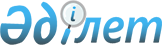 Об образовании избирательных участков на территории Сайрамского района
					
			Утративший силу
			
			
		
					Решение акима Сайрамского района Южно-Казахстанской области от 26 февраля 2015 года № 5. Зарегистрировано Департаментом юстиции Южно-Казахстанской области 2 марта 2015 года № 3063. Утратило силу решением акима Сайрамского района Южно-Казахстанской области от 10 августа 2015 года № 19      Сноска. Утратило силу решением акима Сайрамского района Южно-Казахстанской области от 10.08.2015 № 19 (вводится в действие со дня его первого официального опубликования).

      В соответствии с пунктом 1 статьи 23 Конституционного Закона Республики Казахстан от 28 сентября 1995 года «О выборах в Республике Казахстан», пунктом 2 статьи 33 Закона Республики Казахстан от 23 января 2001 года «О местном государственном управлении и самоуправлении в Республике Казахстан» аким Сайрамского района РЕШИЛ:



      1. Образовать избирательные участки на территории Сайрамского района согласно приложению к настоящему решению.



      2. Контроль за исполнением данного решения возложить на руководителя аппарата акима района Б. Тургынбекова.



      3. Данное решение вводится в действие со дня его первого официального опубликования.

      

      Аким района                                В. Кайназаров       «СОГЛАСОВАНО»

      Председатель Сайрамской

      районной территориальной

      избирательной комиссии                     Т. Керимбеков

      «26» февраля 2015 года

      Приложение к решению

      акима Сайрамского района

      от 26 февраля 2015 года № 5 Избирательные участки на территории Сайрамского района      Избирательный участок № 578

      Центр: Акбулакский сельский округ, село Акбулак, улица А. Курмантаева, без номера, здание общей средней школы имени А. Курмантаева № 18.

      Границы: село Акбулак полностью.

      

      Избирательный участок № 581

      Центр: Арысский сельский округ, село Коджакорган, улица Ш. Валиханова, без номера, здание школы-гимназии имени Т. Рустемова № 12.

      Границы: село Коджакорган полностью.       Избирательный участок № 582

      Центр: Арысский сельский округ, село Нуржанкорган, улица Инклап, без номера, здание основной средней школы имени М. Анартаева № 62.

      Границы: село Нуржанкорган полностью.

      

      Избирательный участок № 587

      Центр: Аксукентский сельский округ, село Чапаев, улица Мавланова, без номера, здание основной средней школы имени Айша биби.      Границы: село Чапаев, улицы Мавланова, А. Батыра, Улугбека, Б. Садыкова, Курмангазы, Юлдашева, Ал-Бухари, Туганбекова, Кажымукана, Ал-Термези, Мукуми, Гуллик, Навои, Хамзы, Кадири полностью, улица С. Рахимова четная сторона дома № 2-72, улица Кыстаубаева четная сторона дома № 76-142, улица Ибн Сина дома № 1-36.       Избирательный участок № 588

      Центр: Аксукентский сельский округ, село Аксу, улица Қыстаубаева, дом № 5, здание общей средней школы № 47.

      Границы: село Аксукент, улицы Райымбекова, Зеленая, Оразалиева, Зайнуддинова, Курбенова, Жанарова, Асылбекова и тупик Райымбекова полностью, улица Қыстаубаева четная сторона дома № 2-74, нечетная сторона дома № 1-131, улица Махмудова нечетная сторона дома № 21-115, четная сторона дома № 22-104, улица Момышулы четная сторона дома № 56-142, улица Ибн Сина дома № 37-56.      Избирательный участок № 589

      Центр: Аксукентский сельский округ, село Аксу, улица Б. Момышулы, дом № 50, здание общей средней школы имени М. Макатаева.

      Границы: село Аксу, улицы Айтеке би, Чернышевского, Аханова, Рустемова, Бабина полностью, проспект Жибек-жолы четная сторона дома № 2-52, улица Пратова дома № 1-44, улица Абылайхана нечетная сторона дома № 1-51, улица Б. Момышулы дома № 1-55, улица Жумабекова дома № 1-19, улица Махмудова дома № 1-20, улица Абая дома № 1-32.      Избирательный участок № 590

      Центр: Аксукентский сельский округ, село Аксу, улица Абылайхана, дом № 71, здание районного дома культуры имени К. Жандарбекова.

      Границы: село Аксу, улицы Амангелди, Мусалиева, Жандарбекова, Саттарханова, Кожанова, Байтурсынова, Вишневецкого полностью, проспект Жибек-жолы нечетная сторона полностью, четная сторона дома № 54-198, улица Абылайхана дома № 68-180а, нечетная сторона дома № 81-251, улица Конаева дома № 1-52, улица Абая дома № 33-152.

      

      Избирательный участок № 591

      Центр: Аксукентский сельский округ, село Аксу, улица Абылайхана, дом № 56, здание Учебно-производственного комбината.

      Границы: село Аксу, улицы Толе би, Домалак ана, З.Хусанова, Бекет Батыра, Нурпеисовой и тупики Темир жол, Пратова полностью, улица Абылайхана четная сторона дома № 2-56, улица Казыбек би нечетная сторона дома № 1-73, четная сторона дома № 2-66, улица Пратова нечетная сторона дома № 45-121, четная сторона дома № 46-122, улица Жумабекова нечетная сторона дома № 21-67, четная сторона дома № 20-82.      Избирательный участок № 592

      Центр: Аксукентский сельский округ, село Аксу, улица Иманалиева, без номера, здание общей средней школы имени Бабура № 7.

      Границы: село Аксу, улицы Иманалиева-І, Иманалиева-ІІ, Махажанова, М. Шокая, Бабашевой, Толеулы-І, Толеулы-ІІ, Нуртан кажы и тупик Базарный полностью, улица Пратова нечетная сторона дома № 123-189, четная сторона дома № 124-190, улица Казыбек би нечетная сторона дома № 75-105, четная сторона дома № 68-98, улица Жумабекова нечетная сторона дома № 69-121, четная сторона дома № 84-122, улица Спатаева № 1-106, улица Конаева нечетная сторона дома № 51-75, четная сторона дома № 52а-74.       Избирательный участок № 593

      Центр: Аксукентский сельский округ, село Аксу, улица Сураншы батыра, без номера, здание общей средней школы № 97.

      Границы: село Аксу, улицы Джамбыла, Беспаева, Бигелди, Аубакирова, Ходжаева, Далбекова, Ералиева, Панфилова, Бимурзаева, Туристов, Орталык, Маликова, Почтовая, Геологическая, Рыскулова, Новая, Геофизическая, Гулдер, Сатпаева, Калдаякова и проезд Тау поностью, Сураншы батыра нечетная сторона дома № 77-117, четная сторона дома № 40-58.       Избирательный участок № 594

      Центр: Аксукентский сельский округ, село Аксу, улица Рудаки, дом № 40 г, здание общей средней школы имени Абылайхана № 93.

      Границы: село Аксу, улицы Бидайшы, Ауезова, Сейфуллина, Фурката, Жангелдина, Г. Муратбаева, Жандосова, Яссави полностью, улица Сураншы Батыра нечетная сторона дома № 1-75, четная сторона дома № 2-38, улица Сураншы Батыра многоквартирные дома № 1, 3, 5, 7, 9, 11, 13, 15, 17, 19, 21, 23, 25, 27, 29, улица Б. Шолака нечетная сторона дома № 1-89, четная сторона дома № 2-56, улица Рудаки дома № 76-112, улица М. Жалила нечетная сторона дома № 109-119, четная сторона дома № 104-118, улица Валиханова дома № 106-121, Карабулакское шоссе дома № 1-86.       Избирательный участок № 595

      Центр: Аксукентский сельский округ, село Аксу, улица Сураншы Батыра, без номера, здание общей средней школы № 94.

      Границы: село Аксу, улица Сураншы Батыра многоквартирные дома № 4, 6, 8, 10, 12, 16, 18, 26, 28, 30, 32, 34, 36, 38, 40, 42, 44, 46, 48, 50, 52, 54, 58, улица Строителя многоквартирные дома № 2, 4, 6, 8, 10, Карабулакское шоссе многоквартирные дома № 2, 4, 6.       Избирательный участок № 596

      Центр: Аксукентский сельский округ, село Аксу, улица Шахабидина, без номера, здание основной средней школы имени Б. Наметова № 82.

      Границы: село Аксу, улицы Тлендиева, Абдуллаева, Баластный карьер, Шахабиддина, Котовского, Аскарова, Зиябекова и тупики Абдуллаева, Зиябекова полностью, улица Шахабиддина многоквартирные дома № 69, 71, 73, улица Аскарова многоквартирные дома № 49, 51.       Избирательный участок № 597

      Центр: Аксукентский сельский округ, село Манкент, улица Курбанова, без номера, здание основной средней школы имени Титова № 61.

      Границы: село Манкент, улицы Молдагуловой, Маметовой, Беруни, Алимжана, Интернациональная, Шаймерденова, Наурыз, Курбанова, Аль-Фараби, Алтынайулы, Есембекова, Энергетика, Наметова, Желтоксан, Оспанова, Бабура, А. Темира, Толе би, Рускулбекова, Заречная, Оз-Турик, Кун шуак, Дачная, Нефтебазы полностью, улица Уалиханова дома № 1-105, улица М. Жалила нечетная сторона дома № 1-107, четная сторона № 2-102, улица Рудаки нечетная сторона дома № 1-75, четная сторона дома № 2-74, улица Б.Шолака нечетная сторона дома № 91-125, четная сторона дома № 58-96, Карабулакское шоссе дома № 87-115.       Избирательный участок № 987

      Центр: Аксукентский сельский округ, село Аксу, проспект Жибек-жолы, без номера, здание Сайрамского районного управления внутренних дел.

      Границы: село Аксу, проспект Жибек-жолы, без номера, изолятор временного содержания Сайрамского районного управления внутренних дел.       Избирательный участок № 601

      Центр: Жибек-жолынский сельский округ, село Жибек-жолы, улица Женис без номера, здание общей средней школы имени А. Бокейхана.

      Границы: села Жибек-жолы, Машат, Сикым полностью.       Избирательный участок № 606

      Центр: Кайнарбулакский сельский округ, село Курлык, улица К. Жумабаева, без номера, здание общей средней школы имени Жунисбека Кауалова № 51.

      Границы: село Курлык полностью.       Избирательный участок № 607

      Центр: Кайнарбулакский сельский округ, село Чиркино, улица Т. Алжанова, дом № 22, здание общей средней школы имени Мустафи Озтурик № 52.

      Границы: село Чиркино полностью.       Избирательный участок № 608

      Центр: Кайнарбулакский сельский округ, село Асиларык, улица Б. Момышулы, дом № 12, здание общей средней школы имени Ш. Валиханова № 49.

      Границы: село Асиларык полностью.            Избирательный участок № 609

      Центр: Кайнарбулакский сельский округ, село Касымбек датка, улица С. Сарманова, без номера, здание общей средней школы имени Керим Тленшина № 29.

      Границы: село Ошакты полностью, село Касымбек датка, улицы У. Сагындыкулы, Буря Роза, М. Мутали, С. Сейфуллина, С. Сарманова, К. Сатбаева, Т. Токтарова, О. Аширова, К. Жандарбекова, О. Жандосова, Курмангазы, А. Маликова, А. Иманова, Абая, Т. Рыскулова, К. Мусаева, Толе би, А. Бекболатова, М. Рысалды, М. Расилова, Ш. Валиханова, Б. Майлина полностью.       Избирательный участок № 611

      Центр: Кайнарбулакский сельский округ, село Таскешу, улица А. Молдагуловой, дом № 15, здание общей средней школы имени Н. Тилендиева № 50.

      Границы: село Таскешу полностью.      Избирательный участок № 612

      Центр: Кайнарбулакский сельский округ, село Сарыарык, улица Ы. Шалабаева, без номера, здание малокомплектной основной средней школы имени К. Адебекова № 72.

      Границы: село Сарыарык полностью.       Избирательный участок № 613

      Центр: Кайнарбулакский сельский округ, село Касымбек датка, улица А.Зияева дом № 28, здание общей средней школы «Комешбулак» № 67.

      Границы: село Тоган полностью, село Касымбек датка, улицы С. Муханова, Ж. Дуйсебайулы, А. Зияева, К. Тленшина, Новостройки-1, Новостройки-2 полностью.       Избирательный участок № 614

      Центр: Қарабулакский сельский округ, село Карабулак, улица Махмуд баба, дом № 38, здание общей средней школы имени Фурката № 42.

      Границы: село Карабулак, улицы Махмуд баба, Наваи, Кадыркул ата, Рабочая, Г. Ташниязова, Яссави, А. Икрамова, А. Низамова, Абдираймова полностью.       Избирательный участок № 615

      Центр: Карабулакский селский округ, село Карабулак, улица Далабазар, дом № 18, здание профессонального колледжа имени Конаева № 25.

      Границы: село Карабулак, улицы Далабазар, Палуан ата, И. Юсупова, Сагинтаева, Ашбулак, Тауелсиздиктин 10 жылдыгы, Элтай баба, Т. Халикулова, Л. Хакима полностью, улица Ахунбабаева нечетная сторона дома № 1-31, улица Рустемова дома № 1-34.

      

      Избирательный участок № 616

      Центр: Карабулакский сельский округ, село Карабулак, улица Сайрам какпа, дом № 91, здание общей средней школы «Карабулак» № 10.

      Границы: село Карабулак, улицы Сайрам какпа, Т. Садуллаева, Кайтпас, Гулистон, Г. Гулама полностью, улица А. Болыса дома № 1-31.       Избирательный участок № 617

      Центр: Карабулакский сельский округ, село Карабулак, улица Сейфуллина, дом № 19, здание общей средней школы имени Джамбыла № 41.

      Границы: село Карабулак, улицы С. Рахимова, С. Сейфуллина, Алмазар, Дзержинского, Джамбыла, Достык полностью, улица Шымкент какпа дома № 1-58, улица А. Убайдуллаева дома № 18-25, улица М. Ауезова дома № 20-230.      Избирательный участок № 618

      Центр: Карабулакский селский округ, село Карабулак, улица А. Харазми, без номера, здание общей средней школы № 101.

      Границы: село Карабулак, улицы Харазми, Новостройка, Ибн Сины, Наурыз, Х. Алимжана полностью, улица Шымкент какпа дома № 59-108, улица А. Болыса дома № 32-250.       Избирательный участок № 619

      Центр: Карабулакский селский округ, село Карабулак, улица Ахмарова, дом № 82, здание основной средей школы имени Улугбека № 81.

      Границы: село Карабулак, улицы Улугбека, Беруни, Янкорган, А. Каххара, Педагогическая полностью, улица Гайрат дома № 1-18, улица Рустемова дома № 35-62, улица М.Ауезова дома № 1-32, Ахунбабаева четная сторона дома № 2-34, улица Хамзы дома № 1-36, улица Абдезова дома № 1-15, улица Убайдуллаева дома № 1-17, улица Ахмарова дома № 1-68.      Избирательный участок № 620

      Центр: Карабулакский сельский округ, село Карабулак, улица Мукуми, дом № 20, здание общей средней школы имени Хамзы № 77.

      Границы; село Карабулак, улицы А. Абдуллы, Абая, Жастар, А. Темура полностью, улица Хамзы дома № 37-118, улица Г. Абдезова дома № 10-22, улица Ахунбабаева дома № 36-156, улица Мукуми дома № 1-112.       Избирательный участок № 1008

      Центр: Карабулакский сельский округ, село Карабулак, улица Мирза баба, без номера, здание общей средей школы № 100.

      Границы: село Карабулак, улицы Мирза баба, А. Ахуна, Янги абад, Бекнияз ата полнолстью, улица Ахмарова дома № 69-210, улица Мукуми дома № 113-131, улица Гайрат дома № 19-38.            Избирательный участок № 621

      Центр: Карамуртский сельский округ, село Карамурт, улица Х. Нигмаджанова, дом № 113, здание общей средей школы № 37.

      Границы: село Карамурт, улицы Х. Нигмаджанова, М. Шерметова полностью.       Избирательный участок № 622

      Центр: Карамуртский сельский округ, село Карамурт, улица А. Моминжанова, без номера, здание общей средней школы имени С. Кирова № 6.

      Границы: село Карамурт, улицы А. Моминжанова, А. Сайипназарова, С. Юлдашева, А. Расулметова, Г. Гулама, Етти момо, Хамзы, Наваи, Шайхзады, Мехнат, С. Мусаева полностью.       Избирательный участок № 623

      Центр: Карамуртский сельский округ, село Карамурт, улица Джамбула, без номера, здание общей средней школы имени Ю. Гагарина № 56.

      Границы: село Карамурт, улицы Братья Полатовых, Жаныс баба, Джамбула, Ш. Мирзалиева, Сайрамская, М. Эштаева, Р. Досметова, М. Мухитдинова, Цветочная, Абая, Ф. Орынбаева, Т. Канглиева, Софиханова полностью.           Избирательный участок № 624

      Центр: Карамуртский сельский округ, село Низамабад, улица Уста Хидир, без номера, здание общей средней школы имени И. Панфилова № 57.

      Границы: село Низамабад, улицы Низамабад, Уста Хидир, Ф. Абдурахманова, С. Жораева, Р. Нематуллаева полностью.

      

      Избирательный участок № 625

      Центр: Карасуский сельский округ, село Карасу, улица Жибек-жолы, дом № 104, здание общей средней школы имени М. Сапарбаева № 14.

      Границы: село Карасу, улицы К. Байсейтова, Алатау, Сатпаева, Жубанова, Ескендира, Мирная, Комарова, Мичурина, Курмангазы, Туганбаева, Толе би, Иманова, Ауезова, Татимбета, Тургенбаева, Джамбыла, Молдагуловой, Ал-Фараби, Ибрагимова, Матросова, Бейсенбаева, Куншуак, Шапагат, Арай, Акниет, Актилек, Кендала, Жарастык, Куаныш, Жастар, Мамыр, Салауат, Астана, Табигат, Тауелсиздик, Достар, Наурыз, Мереке, Молшылык, Дирмен, Бидайшы, Отан, А. Аскарова, Кулагер, Б. Майлина полностью, улица Жибек-жолы дома № 113-268.       Избирательный участок № 626

      Центр: Карасуский сельский округ, село Карасу, улица Жибек-жолы, дом № 102, здание общей средней школы имени А. Байтурсынова № 83.

      Границы: село Карасу, улицы Жандосова, Жангелдина, Абылайхана, Байтурсынова, Маяковского, С. Головко, Сапарбаева, Панфилова, Саттарханова, Суворова, Рахимова, Фазаева, Сейфуллина, Оразалиева, Крупской, Ворашилова, Бирлик полностью, улица Жибек-жолы дома № 1-110.       Избирательный участок № 628

      Центр: Карасуский сельский округ, село Акбай, улица Хамзы, дом № 14-а, здание общей средней школы «Акбай» № 28.

      Границы: село Акбай полностью, село Карасу, улица Калинина полностью.

      

      Избирательный участок № 629

      Центр: Карасуский сельский округ, село Ынтымак, улица Ы. Алтынсарина, без номера, здание общей средней школы имени М. Махажанова № 24.

      Границы: села Ынтымак, Береке, Бескепе, Жанатурмыс, Айтеке би полностью.       Избирательный участок № 1009

      Центр: Карасуский сельский округ, село Акбастау, улица Е. Табирова, дом № 83, здание общей средней школы имени Н. Шойынбаева № 33.

      Границы: село Акбастау полностью.       Избирательный участок № 633

      Центр: Кутарысский сельский округ, село Кутарыс, улица Абая, без номера, здание общей средней школы имени Ыбырай Алтынсарина № 30.

      Границы: села Кутарыс, Кызылжар полностью.       Избирательный участок № 634

      Центр: Кутарысский сельский округ, село Акарыс, улица Тажитаева, без номера, здание общей средней школы имени Байдибека № 31.

      Границы: село Акарыс полностью.       Избирательный участок № 982

      Центр: Кутарысский сельский округ, село Оймауыт, улица Джамбула, без номера, здание малокомплектной общей средней школы имени Толе би.

      Границы: село Оймауыт полностью.       Избирательный участок № 635

      Центр: Колкентский сельский округ, село Аксуабад, улица Т.  Рустемова, дом № 9, здание общей средней школы имени М. Кашкари.

      Границы: села Аксуабад, Шапырашты полностью.       Избирательный участок № 636

      Центр: Колкентский сельский округ, село Колкент, улица Туркестанская, дом № 61, здание общей средней школы имени А. Наваи № 13.

      Границы: село Колкент, улицы З. Шадиева, Ленин жолы, Шымкент, Фрунзе, Адахам, Аксу, А. Болыса, Ибн Сины полностью, улица Бабура нечетная сторона дома № 1-27, улица Туркестанская дома № 10-190, улица Наваи дома № 12-109, участки Жантақсай-1, Жантақсай-2, Космола полностью.       Избирательный участок № 637

      Центр: Колкентский сельский округ, село М. Оразалиева, улица Абая, дом № 26, здание общей средней школы имени М. Оразалиева № 41.

      Границы: село М. Оразалиева полностью.       Избирательный участок № 638

      Центр: Колкентский сельский округ, село Ханкорган, улица Ш. Валиханова, дом № 56, здание общей средней школы «Мадани» № 44.

      Границы: села Ханкорган, Жанатурмыс полностью.       Избирательный участок № 983

      Центр: Колкентский сельский округ, село Теспе, улица К. Жандарбекова, без номера, здание основной средней школы имени К. Жандарбекова № 59.

      Границы: село Теспе полностью.       Избирательный участок № 988

      Центр: Колкентский сельский округ, село Косбулак, улица Пахтазарибдар, без номера, здание общей средней школы имени К. Сатбаева № 63.

      Границы: село Косбулак полностью.       Избирательный участок № 1007

      Центр: Колкентский сельский округ, село Колкент, улица Ленин жолы, без номера, здание общей средней школы № 96.

      Границы: село Колкент, улицы Х. Алимжана, М. Абдулазиза, Алмазар полностью, улица Бабура четная сторона дома № 2-28, улица Туркестанская дома № 1-9, улица Наваи дома № 1-11, участок Жантаксай полностью.

      

      Избирательный участок № 639

      Центр: Манкентский сельский округ, село Манкент, улица Карабаева, без номера, здание общей средней школы «1-Мая» № 45.

      Границы: село Манкент, улицы О.Курбаналиева, Алма-аты, 1-Мая, Улугбека, И. Эргешова, А. Карабаева, Гулам ата, Х. Ходжаева полностью.       Избирательный участок № 640

      Центр: Манкентский сельский округ, село Манкент, улица Бирлик, без номера, здание общей средней школы имени Ш. Рашидова № 64.

      Границы: село Манкент, улицы Фурката, Б. Наметова, Бирлик, И. Эргешова полностью, улица Кайрагаш дома № 29-139, улица К. Шерова дома № 1-18.       Избирательный участок № 641

      Центр: Манкентский сельский округ, село Манкент, улица Курбаналиева, без номера, здание общей средней школы имени С. Рахимова.

      Границы: село Манкент, улицы Абдигапирова, Янги-шахар, О. Курбаналиева, Беруни, Абдукадирова, Жамал-апа, Ибн Сины полностью, улица Б. Кыстаубаева четная сторона полностью, улица Кайрагаш дома № 1-29.       Избирательный участок № 642

      Центр: Манкентский сельский округ, село Манкент, улица Парча-об, без номера, здание общей средней школы «Манкент» № 11.

      Границы: село Манкент, улицы Ахунбабаева, Аликулова, А. Кадири, С. Анарова, Ал-Харазми, Смолякова, Х. Ташева, Н. Юлдашева, А. Имамадиева, Парча-об полностью, улица Сайрам жолы дома № 1-54, улица К. Шерова дома № 19-103.       Избирательный участок № 643

      Центр: Манкентский сельский округ, село Манкент, улица Сайрам жолы, без номера, здание общей средней школы имени Ибрагим Ата.

      Границы: село Манкент, улицы Янги-хаят, А. Темура, А. Наваи, О. Қурбанова полностью, улица Сайрам жолы дома № 55-155, улица Абая нечетная сторона полностью, улица Набережная дома № 1-95.       Избирательный участок № 644

      Центр: Манкентский сельский округ, село Аккала, улица Гумалова, без номера, здание общей средней школы «Аккала» № 27.

      Границы: село Аккала полностью, село Манкент, улица Бескорган полностью.       Избирательный участок № 986

      Центр: Манкентский сельский округ, село Манкент, улица Набережная, без номера, здание основной средней школы «Айнабулак».

      Границы: село Манкент, улица Карауыл тобе полностью, улица Набережная дома № 96-181.
					© 2012. РГП на ПХВ «Институт законодательства и правовой информации Республики Казахстан» Министерства юстиции Республики Казахстан
				